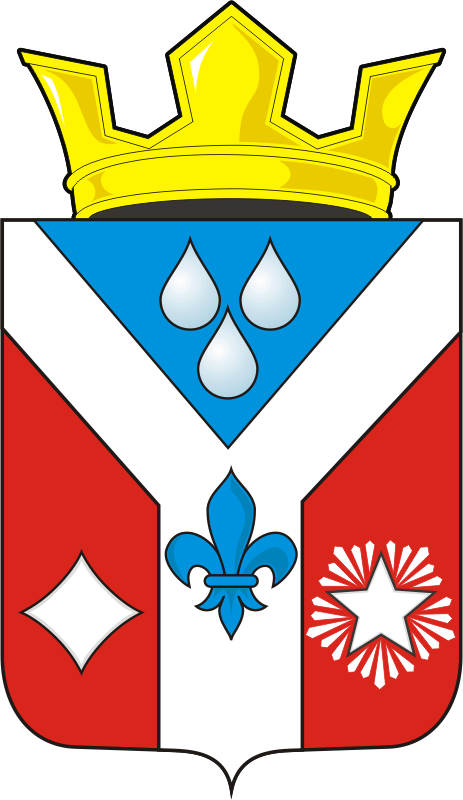 СОВЕТ ДЕПУТАТОВ МУНИЦИПАЛЬНОГО ОБРАЗОВАНИЯГАВРИЛОВСКИЙ СЕЛЬСОВЕТ САРАКТАШСКОГО РАЙОНАОРЕНБУРГСКОЙ ОБЛАСТИЧЕТВЕРТОГО СОЗЫВАРЕШЕНИЕТридцать четвертого внеочередного заседания Совета депутатов муниципального образования Гавриловский сельсоветчетвертого созыва14.12.2023                                      с.Гавриловка                                           № 106	В соответствии со статьёй 35 Федерального закона от 06.10.2003 № 131-ФЗ «Об общих принципах организации местного самоуправления в Российской Федерации», статьями 22,23 Устава муниципального образования Гавриловский сельсовет Саракташского района Оренбургской области,Совет депутатов сельсоветаР Е Ш И Л:1. Избрать председателем Совета депутатов муниципального образования Гавриловский сельсовет Саракташского района Оренбургской области четвёртого созыва на срок полномочий Совета депутатов сельсовета Куклову Ирину Юрьевну, депутата от избирательного округа № 1, акушера ГБУЗ «Саракташская РБ».2. Наделить полномочиями по организации деятельности представительного органа местного самоуправления Гавриловского сельсовета Саракташского района председателя Совета депутатов муниципального образования Гавриловский сельсовет Саракташского района Оренбургской области с правом решающего голоса депутата Совета депутатов Гавриловского сельсовета четвёртого созыва от избирательного округа № 1 Куклову Ирину Юрьевну.3. Контроль исполнения настоящего решения возложить на постоянную комиссию Совета депутатов сельсовета по мандатным вопросам, вопросам местного самоуправления, законности, правопорядка (Белоус А.В.)4. Настоящее решение вступает в силу со дня его подписания и подлежит размещению на официальном сайте администрации Гавриловского сельсовета.Заместитель председателяСовета депутатов сельсовета                                                    Р.М. ЖайворонокРазослано: администрации сельсовета, постоянной комиссии, прокуратуре района, официальный сайт администрации сельсоветаОб избрании председателя Совета депутатов муниципального образования Гавриловский сельсовет Саракташского района Оренбургской области четвертого созыва